10 июня состоялись спортивные соревнования по русской национальной игре «Потешки». 1 место – 2 отряд, 2 место-1 отряд, 3 место – 3 отряд.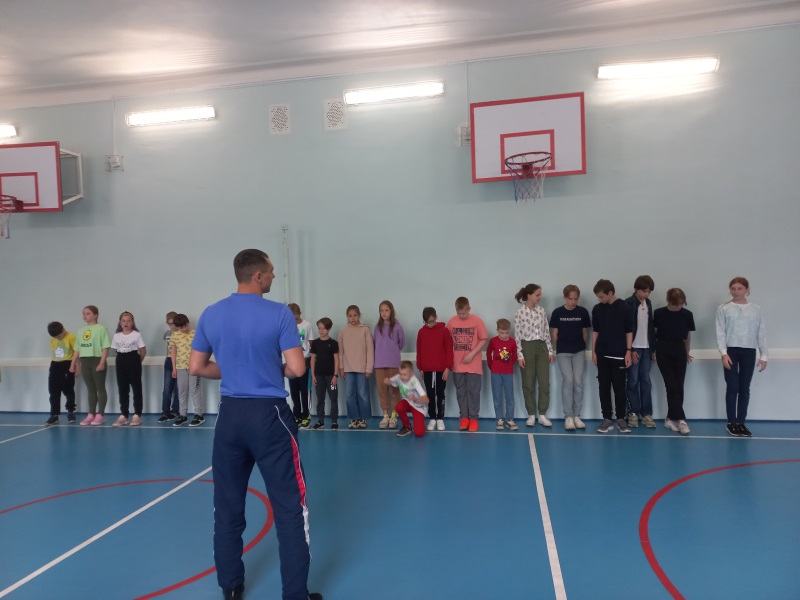 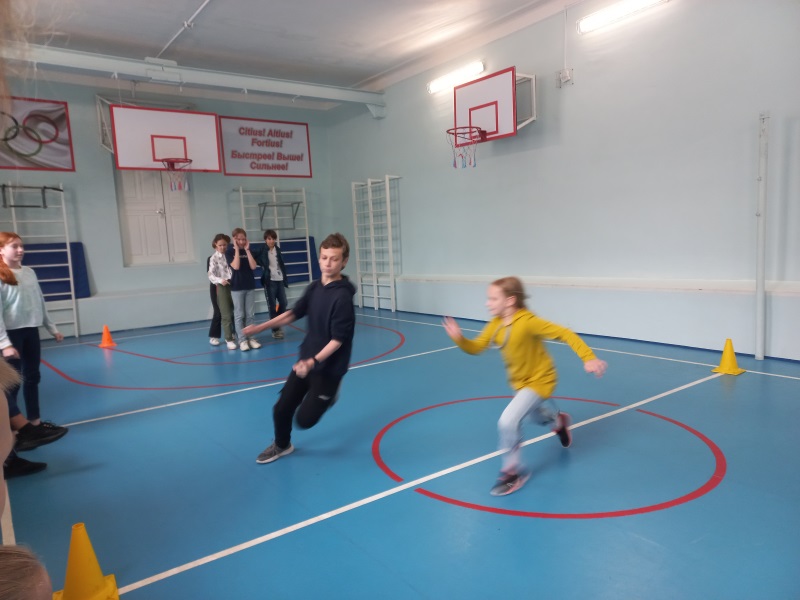 После обеда отряды 1 и 2 представили спектакли по мотивам русских народных сказок.1 отряд – «Горе»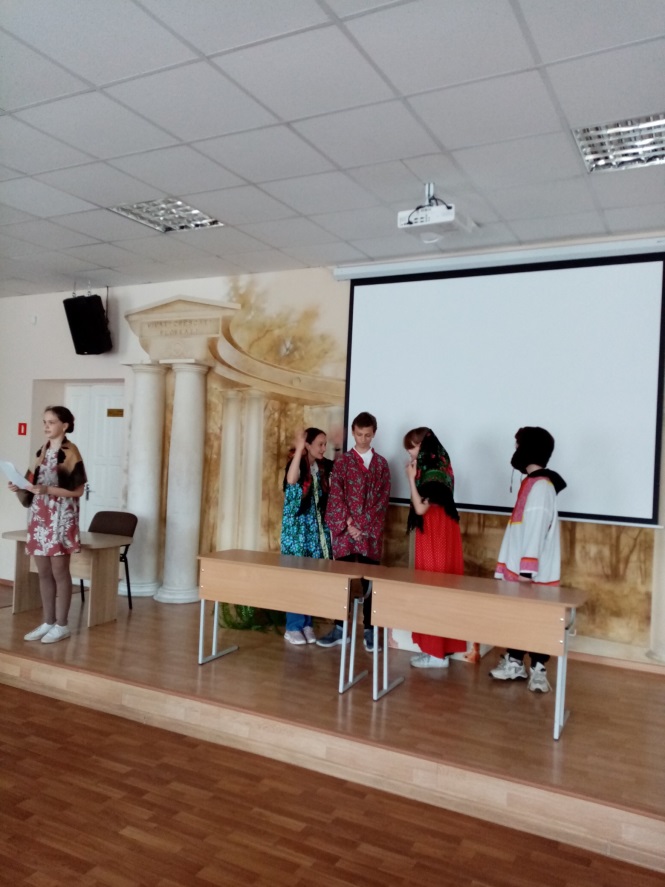 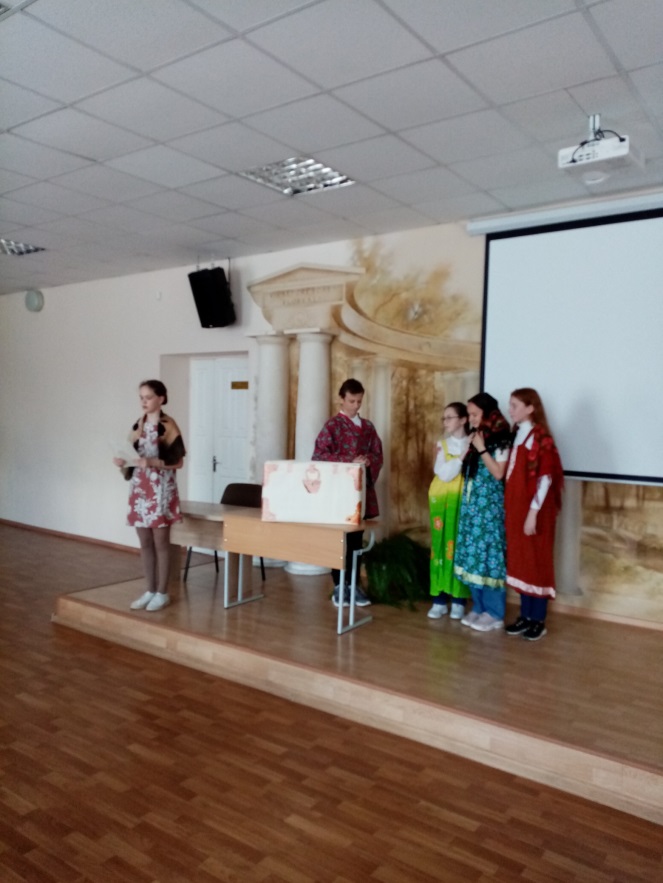 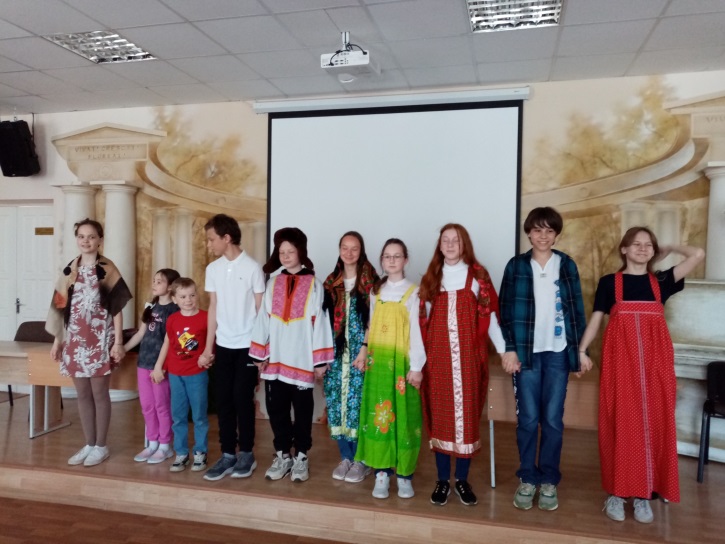 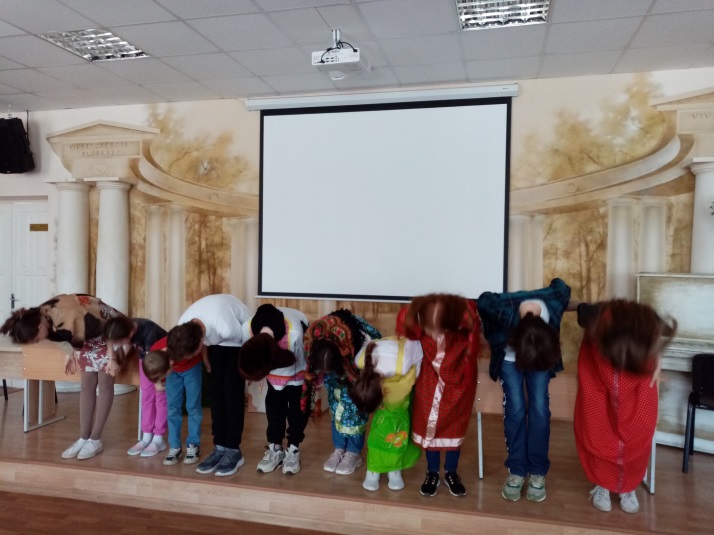 2 отряд – «Теремок»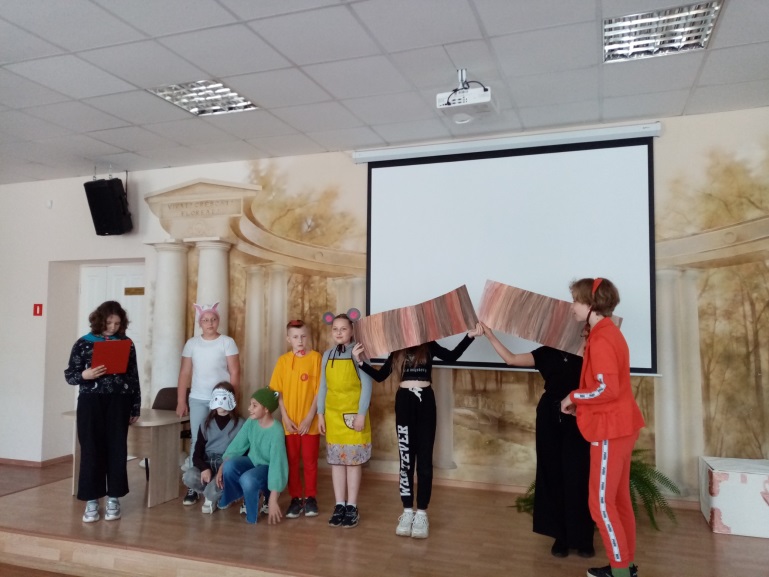 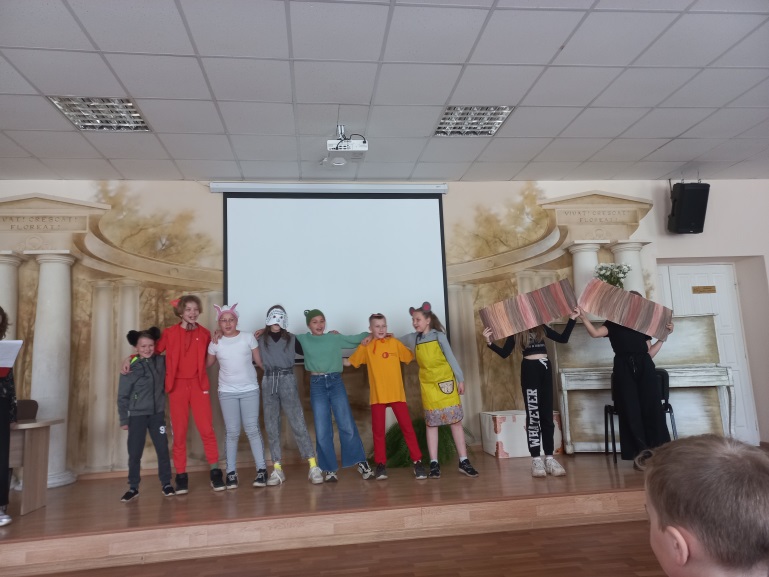 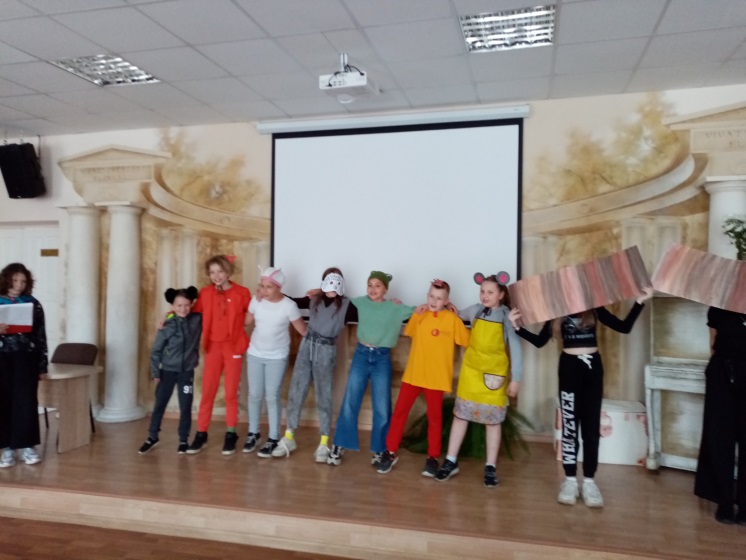 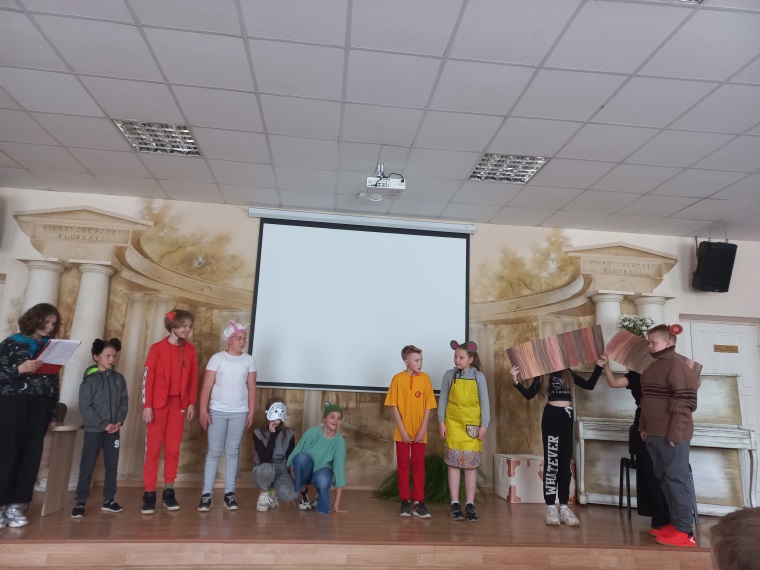 ВСЕМ  АРТИСТАМ  БОЛЬШОЕ   СПАСИБО!!!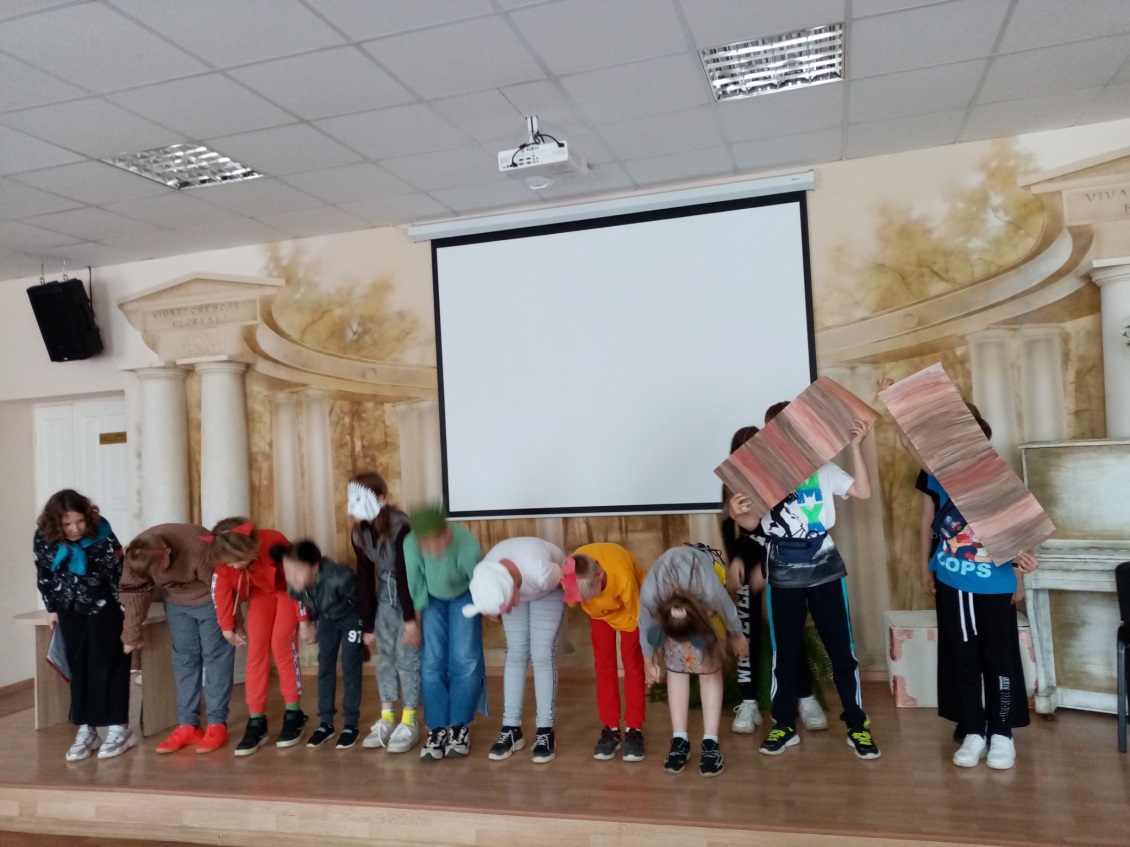 